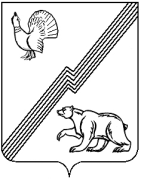 АДМИНИСТРАЦИЯ ГОРОДА ЮГОРСКАХанты-Мансийского автономного округа – ЮгрыПОСТАНОВЛЕНИЕот _19 сентября 2014 года__                                                                                          № ___4897____О внесении изменений в постановление администрациигорода Югорска от 31.10.2013 № 3289В соответствии с постановлением администрации города Югорска от 07.10.2013 № 2906 «О муниципальных и ведомственных целевых программах города  Югорска»:1. Внести в приложение к постановлению администрации города Югорска от 31.10.2013 № 3289 «О муниципальной программе города Югорска «Профилактика правонарушений, противодействие коррупции и незаконному обороту наркотиков в городе Югорске                            на 2014 - 2020годы» (с изменениями от 29.04.2014 № 1819, 25.06.2014 № 2928, 06.08.2014         № 3994) следующие изменения:строки 1.1, 1.2, «Соисполнитель 2 (департамент жилищно-коммунального и строительного комплекса администрации города Югорска)», «Соисполнитель 4 (муниципальное казенное учреждение «Служба обеспечения органов местного самоуправления»)» таблицы 2 изложить в новой редакции согласно приложению.2. Опубликовать постановление в газете «Югорский вестник» и разместить на официальном сайте администрации города Югорска.3. Настоящее постановление вступает в силу после его официального опубликования в газете «Югорский вестник».4. Контроль за выполнением постановления возложить на заместителя главы администрации города А.В. Бородкина.Глава администрации города Югорска                                                                        М.И. БодакПриложение к постановлению администрации города Югорскаот _19 сентября 2014 года__ № ___4897____«».1.1Размещение (в том числе разработка проектов, приобретение, установка, монтаж, подключение) в наиболее криминогенных общественных местах и на улицах города, местах массового пребывания граждан систем видеообзора с установкой мониторов для контроля за обстановкой и оперативного реагирования, модернизации имеющихся систем видеонаблюдениядепартамент жилищно-коммунального и строительного комплекса администрации города Югорскафедеральный бюджет1.1Размещение (в том числе разработка проектов, приобретение, установка, монтаж, подключение) в наиболее криминогенных общественных местах и на улицах города, местах массового пребывания граждан систем видеообзора с установкой мониторов для контроля за обстановкой и оперативного реагирования, модернизации имеющихся систем видеонаблюдениядепартамент жилищно-коммунального и строительного комплекса администрации города Югорскабюджет автономного округа1.1Размещение (в том числе разработка проектов, приобретение, установка, монтаж, подключение) в наиболее криминогенных общественных местах и на улицах города, местах массового пребывания граждан систем видеообзора с установкой мониторов для контроля за обстановкой и оперативного реагирования, модернизации имеющихся систем видеонаблюдениядепартамент жилищно-коммунального и строительного комплекса администрации города Югорскаместный бюджет 3500,03500,02500,01000,01.1Размещение (в том числе разработка проектов, приобретение, установка, монтаж, подключение) в наиболее криминогенных общественных местах и на улицах города, местах массового пребывания граждан систем видеообзора с установкой мониторов для контроля за обстановкой и оперативного реагирования, модернизации имеющихся систем видеонаблюдениядепартамент жилищно-коммунального и строительного комплекса администрации города Югорскаиные внебюджетные источники1.1Размещение (в том числе разработка проектов, приобретение, установка, монтаж, подключение) в наиболее криминогенных общественных местах и на улицах города, местах массового пребывания граждан систем видеообзора с установкой мониторов для контроля за обстановкой и оперативного реагирования, модернизации имеющихся систем видеонаблюдениядепартамент жилищно-коммунального и строительного комплекса администрации города ЮгорскаВсего3500,03500,02500,01000,01.2Обеспечение функционирования системы видеообзорамуниципальное казенное учреждение «Служба обеспечения органов местного самоуправления»федеральный бюджет1.2Обеспечение функционирования системы видеообзорамуниципальное казенное учреждение «Служба обеспечения органов местного самоуправления»бюджет автономного округа693,0693,0693,01.2Обеспечение функционирования системы видеообзорамуниципальное казенное учреждение «Служба обеспечения органов местного самоуправления»местный бюджет 400,0400,0400,01.2Обеспечение функционирования системы видеообзорамуниципальное казенное учреждение «Служба обеспечения органов местного самоуправления»иные внебюджетные источники1.2Обеспечение функционирования системы видеообзорамуниципальное казенное учреждение «Служба обеспечения органов местного самоуправления»Всего1093,01093,01093,0Соисполнитель 2 (департамент жилищно-коммунального и строительного комплекса администрации города Югорска)Соисполнитель 2 (департамент жилищно-коммунального и строительного комплекса администрации города Югорска)Федеральный бюджетСоисполнитель 2 (департамент жилищно-коммунального и строительного комплекса администрации города Югорска)Соисполнитель 2 (департамент жилищно-коммунального и строительного комплекса администрации города Югорска)бюджет автономного округаСоисполнитель 2 (департамент жилищно-коммунального и строительного комплекса администрации города Югорска)Соисполнитель 2 (департамент жилищно-коммунального и строительного комплекса администрации города Югорска)местный бюджет 3500,02500,02500,01000,0Соисполнитель 2 (департамент жилищно-коммунального и строительного комплекса администрации города Югорска)Соисполнитель 2 (департамент жилищно-коммунального и строительного комплекса администрации города Югорска)иные внебюджетные источникиСоисполнитель 2 (департамент жилищно-коммунального и строительного комплекса администрации города Югорска)Соисполнитель 2 (департамент жилищно-коммунального и строительного комплекса администрации города Югорска)Всего3500,03500,03500,01000,0Соисполнитель 4 (муниципальное казенное учреждение «Служба обеспечения органов местного самоуправления»)Соисполнитель 4 (муниципальное казенное учреждение «Служба обеспечения органов местного самоуправления»)Федеральный бюджетСоисполнитель 4 (муниципальное казенное учреждение «Служба обеспечения органов местного самоуправления»)Соисполнитель 4 (муниципальное казенное учреждение «Служба обеспечения органов местного самоуправления»)бюджет автономного округа693,0693,0693,0Соисполнитель 4 (муниципальное казенное учреждение «Служба обеспечения органов местного самоуправления»)Соисполнитель 4 (муниципальное казенное учреждение «Служба обеспечения органов местного самоуправления»)местный бюджет 400,0400,0400,0Соисполнитель 4 (муниципальное казенное учреждение «Служба обеспечения органов местного самоуправления»)Соисполнитель 4 (муниципальное казенное учреждение «Служба обеспечения органов местного самоуправления»)иные внебюджетные источникиСоисполнитель 4 (муниципальное казенное учреждение «Служба обеспечения органов местного самоуправления»)Соисполнитель 4 (муниципальное казенное учреждение «Служба обеспечения органов местного самоуправления»)Всего1093,01093,01093,0